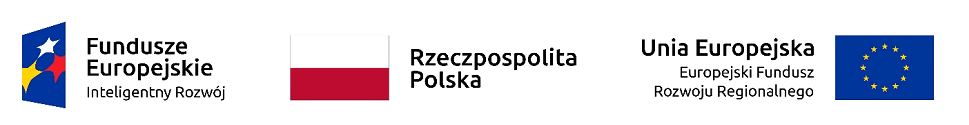 Załącznik Nr 4 do Zapytania 1/J/II2.0/2019 - Wykaz wykonanych usług Rzecznika PatentowegoWYKAZ WYKONANYCH USŁUG RZECZNIKA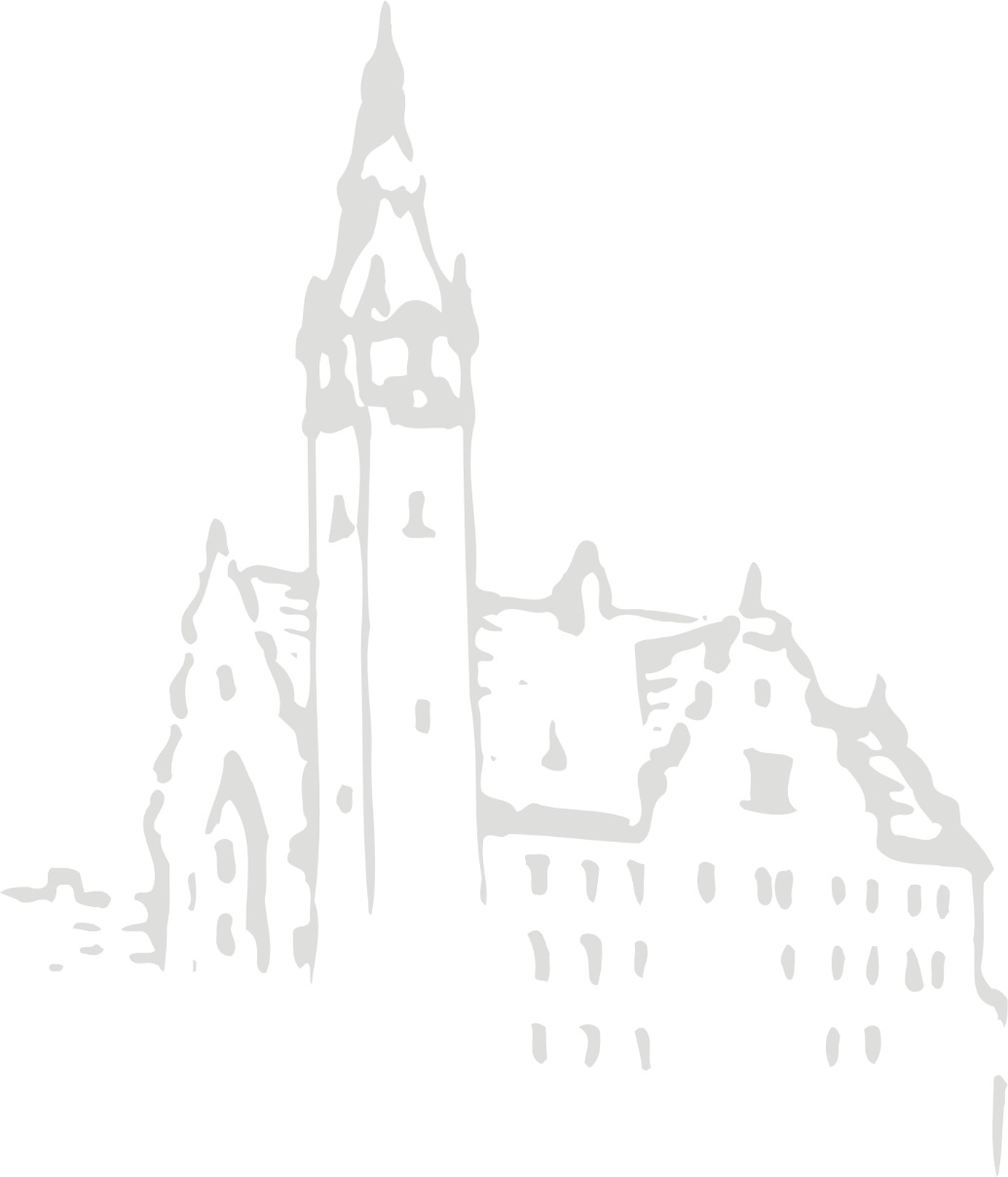 ..................................... (Miejscowość), dnia ............................  r. 													......................................................       (Podpis)Lp.Opis wykonanej usługi (w tym tytuł zgłoszenia dziedzina i zakres)ZleceniodawcaTermin wykonaniaOświadczenie wykonawcy lub strona oferty, na której znajduje się dokument potwierdzający  należytą realizacjęZgłoszenia wynalazków/ wzorów użytkowychZgłoszenia wynalazków/ wzorów użytkowychZgłoszenia wynalazków/ wzorów użytkowychZgłoszenia wynalazków/ wzorów użytkowychZgłoszenia wynalazków/ wzorów użytkowych